Escala para la Evaluación de Actividades de la Vida Diaria.Autor: Lic. Sonia Piccirilli.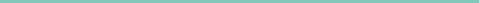 Nombre y Apellido: Fecha de Nacimiento:Fecha Aplicación: Reevaluación:Instructivo: L (logrado), PL (Parcialmente logrado), NL (No logrado), NA (no aplicable).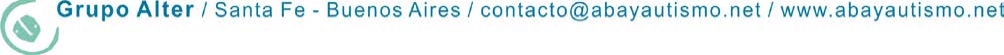 En la mesa:Usa el tenedor para pinchar alimentos.Usa tenedor llevándolo a la boca.Usa la cuchara para revolver.Usa la cuchara para llevar alimentos a la boca.Usa el cuchillo para cortar la comida.Usa el cuchillo para untar.Usa el cuchillo para pelar frutas o cortar pan.Bebe de un vaso sin volcar.Bebe de una taza sin derramar.Sostiene el vaso con una mano sin volcar.Se sirve líquidos sin derramar (te, café, leche).Abre envases (botellas).Se sirve alimentos.Utiliza adecuadamente la servilleta.Aseo e higiene personal:Arregla su cabello, con regularidad.Usa el espejo.Lava sus manos con jabón.Seca sus manos.Lava su cara.Seca su cara.Se cepilla los dientes:Usa adecuadamente la pasta dental.Usa adecuadamente el cepillo de dientes.Se corta las uñas:De las manos.De los pies.Se baña regularmente sin ayuda:Se enjabona frente y dorso del cuerpoAbre/cierra grifosControla temperatura del agua.Se seca adecuadamente con la toalla.Se lava el cabello:Se coloca adecuadamente el shampooSe masajea correctamente el cabelloUsa desodorante en forma y cantidad adecuada.Usa talco en forma y cantidad adecuada.Se afeita regularmente (hombres).Cuida su higiene personal (mujeres):Se depila sin ayuda.Uso de toallita, protectores.Se limpia la nariz:Soplar.Limpiar.Usa adecuadamente el inodoro.Usa adecuadamente el papel higiénico.Se higieniza luego del uso del inodoro.VestidoPrepara la ropa.Abre/cierra cajones.Ponerse la remera/camisa (polo/polera).Quitarse la remera/camisa (polo/polera).Ponerse el pantalón/short.Quitarse el pantalón/short.Ponerse una pollera (falda).Quitarse una pollera (falda).Colocarse un suéter, pulóver.Quitarse un suéter.Ponerse saco, campera.Quitarse una campera.Ponerse vestidos.Quitarse vestidos.Abrocha botones.Desabrocha botones.Sube cierres.Baja cierres.Cierra hebillas.Abre hebillas.Colocarse el cinturón.Ponerse las medias (cortas/largas).Quitarse las medias (cortas/largas).Ponerse la ropa interior.Quitarse la ropa interior.Ponerse los zapatos.Quitarse los zapatos.Ponerse las zapatillas.Quitarse las zapatillas.Se ata los cordones.Se desata cordones.Elige su ropa de acuerdo con el estado del tiempo.Se cambia regularmente la ropa interior, sin que se lo indiquenActividades en el hogarUtiliza encendedor.Utiliza fósforos.Encender/apagar hornallas.Encender/apagar horno.Poner jarro, olla sobre el fuego.Calcular cocción de alimentos.Abrir/cerrar muebles de cocina.Poner la mesa.Limpiar la mesa.Lavar taza, cuchara.Guardar las cosas en su lugar.Limpiar líquidos derramados.Usar escoba.Usar palita.Embolsar basura.Hacer la cama (tender).Cuidar sus pertenencias, ordenar.Prepararse desayuno o merienda.Lavar elementos utilizados.Cuidar de mascotas.